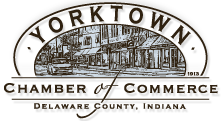 Nomination Deadline:  11/16/2018  Additional nomination forms can be found at: yorktowninchamber.org  or  Chamber FB page  https://www.facebook.com/yorktowninchamber/Return form to Sarah McCord, smccord@cardinalcapitalllc.comNominations for the Yorktown Chamber of Commerce Annual Awards:Please complete the appropriate nomination/s below with the name or business that you are nominating as well as a short description of why the nominee should be considered for the award.Spirit of Small Business: The nominee should be a business owned and operated in Yorktown that has been active in the community.Outstanding Contribution to Education: The nominee should be a teacher in the Yorktown Community Schools who has exhibited excellence in the classroom.Excellence in Public Service: The nominee should be an employee of the City of Yorktown who has displayed exemplary service to the community.Community Impact: The nominee can be an individual or business that has created jobs, made a positive environmental impact or made visual improvements to their home or business. Submitted by: _______________________________ 	Phone:	 _______________________Email:_________________________________________________________________________